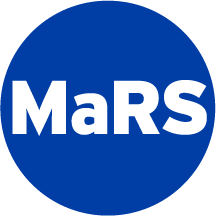  encouraged to support Social Enterprises whenever feasible. Sincerely,XXXXXXXVP of Ancillary ServicesXXXXXX(XXX) XXX-XXXX